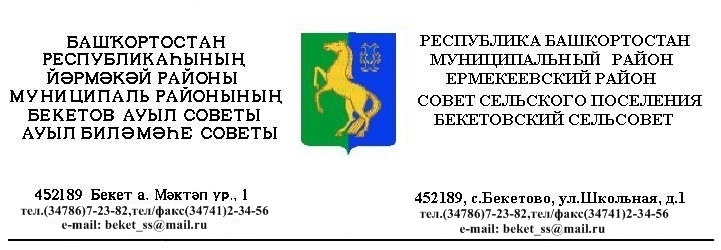   ҠАРАР                                                                          РЕШЕНИЕ«26 »  апрель 2018 й.                        №  29.7                 «26»  апреля 2018  г.          Об отмене решения Совета сельского поселения Бекетовский сельсовет муниципального района Ермекеевский район Республики Башкортостан № 34.6 от 18 апреля 2017 года «Об утверждении Порядка обжалования муниципальных правовых актов»                 В соответствии с Конституцией Российской Федерации, Федеральным законом от 06 октября 2003 года №131 - ФЗ «Об общих принципах организации местного самоуправления в Российской Федерации», руководствуясь Уставом сельского поселения  Бекетовский сельсовет муниципального района Ермекеевский район Республики Башкортостан, Совет сельского поселения Бекетовский сельсовет муниципального района Ермекеевский район  Республики  Башкортостан РЕШИЛ:1.	Отменить решение  Совета сельского поселения Бекетовский сельсовет муниципального района Ермекеевский район  Республики  Башкортостан № 34.6 от 18 апреля 2017 года «Об утверждении Порядка обжалования муниципальных правовых актов». 2.	 Настоящее решение   опубликовать на официальном сайте www.spbeketovo.ru и обнародовать на информационном стенде в здании Администрации сельского поселения Бекетовский сельсовет муниципального района Ермекеевский район Республики Башкортостан.        Глава сельского поселения                                                                                                         Бекетовский   сельсовет                                             З.З.Исламова 